Modern & postmodern Philosophies & Education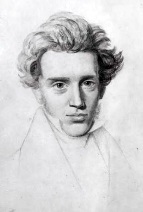 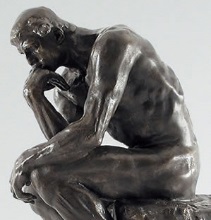 EDUC 300 / CORE 310
PragmatismExistentialismpostmodernismIn a nutshellPractical-ness (American)Revolt against trad. Philos. Reaction to modernism (reason)Who?Dewey, Wm James, Kierkegaard, Nietzsche, SartreDerrida, FoucaultMain emphases or essential conceptsPeople can know what their senses experience.Existence before essence.  Individualism.Knowledge is constructed by humans.View of truth 
(What is real?)The cave is all we have.Truth is what works.Truth is relative.Truth as choice.You are what you choose to be.  Sartre:  Man is nothing else but what he makes of himself.Truth is dead.  Impossible to determine.Marxism.  Foucault:  Logocentrism – language manipulation.  Need to deconstruct language.  View of valuesBeliefs are private.Ethically good is what works.Six of the Ten Commandments work for all.All about individual choice.  Knight:  Frightful task of producing values out of nothing.  Sartre:  condemned to be free.Values are social constructs.  Most values should be dismantled.View of aestheticsConcepts of beauty depend on how people feel about something.Revolt against public standard.  What is beautiful to me is beautiful, and who can contradict me?  Aesthetics are social constructs.  Don’t buy into what others say is beautiful.View of the studentStudents have experiences, solve problems, adapt to changing world.  Felt needs.Students are free agents and shouldn’t be forced to be cogs in the machine.  Unique individuality.  Produce their own knowledge.  View of the teacherTeachers are more experienced fellow travelersFacilitator.  Social activist.  View of the curriculum(Best subjects?  Why?)Students at the center.  Problem solving.  Thematic units.  Field trips.  Project method.  Process.  Student choice.  Many options.  Literature and the arts.Avoid uniformity.  A kaleidoscope.  Constantly changing.Art, literature.  Social sciences.Purpose of educationLearn process.   Participate in the democracy of learning.  Learn how to change society.  Foster creativity in the individual.  Find ways to provide choices to students.  Help them explore great ideas esp. in lit. & art.Stretch students.  Turn them into critical thinkers (skeptics?).View of workDo something to help society. Be yourself.   Just for yourself. Enjoy life.  Preferably also do something to shake up society.  ProsFocus on learner/learning.  Positive outlook on student and society.More appealing to Xians than pragmatism.  Why?  Language is important.  ConsNo absolutes.No absolutes.  Lots of atheists.  No absolutes.Compatibility w/ Chr. worldviewKierkegaard wanted to revitalize Xity.  Questions?  